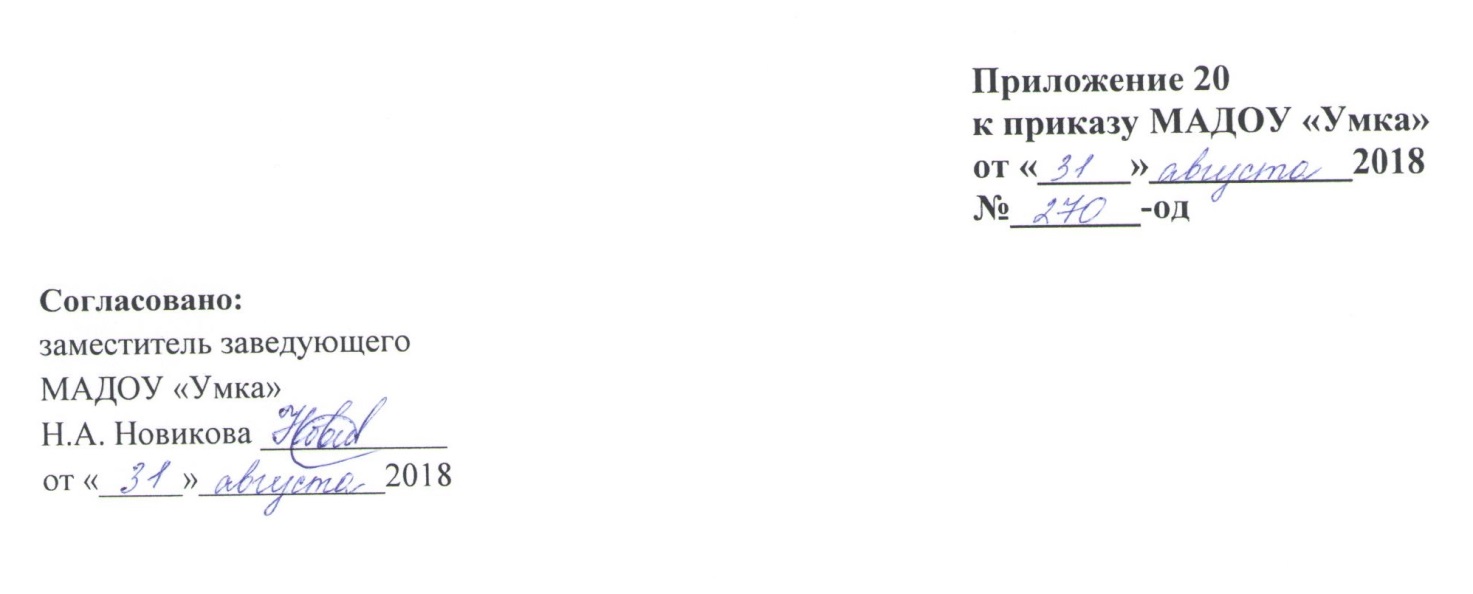 Рабочая программа по разделу «Музыкальная деятельность» образовательной области «Художественно-эстетическое развитие»для детей средней группы2 непрерывных образовательных деятельностей в неделю  (всего 72 непрерывных образовательных деятельностей в год)Составитель:Воспитатель МАДОУ «Умка»Клюшина Н.В.2018-2019 учебный годПояснительная запискаРабочая программа по разделу «Музыкальная деятельность» образовательной области «Художественно-эстетическое развитие» для детей средней группы составлена на основе основной образовательной программы дошкольного образования программы МАДОУ «Умка».   Программа рассчитана на проведение непрерывной образовательной деятельности  (НОД) 72 раза в год (2 раз в неделю), длительностью  20 минут.Актуальность заключается в том, что содержание программы соответствует основным положениям возрастной психологии и дошкольной педагогики и выстроено по принципу развивающего образования, целью которого является развитие ребенка и обеспечивает единство воспитательных, развивающих и обучающих целей и задач. Рабочая программа определяет содержание и организацию воспитательно-образовательного процесса для детей средней группы.Новизна данной рабочей программы заключается в том, что освоение компонента «Музыкальная деятельность» образовательной области «Художественно-эстетическое развитие» строится с учетом использования игровых упражнений и игровых ситуаций, высокохудожественных образов музыкального искусства, что позволяет формировать у дошкольников младшего возраста общих умений, навыков и универсальных способов действий, способствует обогащению духовного мираПедагогическая целесообразность данной программы обусловлена тем, что она соответствует целям и задачам МАДОУ «УМКА». Цель: приобщение к музыкальному искусству; формирование основ музыкальной культуры, ознакомление с элементарными музыкальными понятиями, жанрами; воспитание эмоциональной отзывчивости при восприятии музыкальных произведений.Задачи:-Развитие музыкальных способностей: поэтического и музыкального слуха, чувства ритма, музыкальной памяти; формирование песенного, музыкального вкуса.-Воспитание интереса к музыкально-художественной деятельности, совершенствование умений в этом виде деятельности.-Развитие детского музыкально-художественного творчества, реализация самостоятельной творческой деятельности детей; удовлетворение потребности в самовыражении.Особенности организации образовательного процесса.Формирование эстетических интересов, где как компонент ДОУ включена «Система игровых упражнений народных игр для развития вокальных способностей детей на основе музыкально-игрового фольклора» русского народа, разработанной по методике Т. М. Орловой. Здоровьесбережение детей, где как компонент ДОУ включены «Комплекс упражнений дыхательной гимнастики» по методике А. Н. Стрельниковой и «Комплекс упражнений и пластических этюдов» по методике И. Бриске.Введение детей в мир национальной культуры нашего региона, где как региональный компонент включены «Музыкально-развивающие игры народов Ямала», разработанные по методике С.И. Бекиной «Упражнения, игры и пляски для детей» на основе игрового фольклора Ямала. Отличительные особенности организации образовательного процесса.Рабочая программа составлена с учетом интеграции образовательных областей:Сопутствующие формы работы при организации образовательного процесса.Программа основывается на основополагающих принципах:развивающего обучения и научного положения Л. С. Выготского о том, что правильно организованное обучение «ведет» за собой развитие. Воспитание и психическое развитие не могут выступать как два обособленных, независимых друг от друга процесса, но при этом «воспитание служит необходимой и всеобщей формой развития ребенка» (В.В. Давыдов);культуросообразности - учет национальных ценностей и традиций в образовании, восполнение недостатков духовно-нравственного и эмоционального воспитания. Образование рассматривается как процесс приобщения ребенка к основным компонентам человеческой культуры; научной обоснованности и практической применимости (содержание Программы соответствует основным положениям возрастной психологии и дошкольной педагогики);критерия полноты, необходимости и достаточности (позволяет решать поставленные цели и задачи при использовании разумного «минимума» материала);единства воспитательных, развивающих и обучающих целей и задач процесса образования детей дошкольного возраста, в ходе реализации которых формируются такие качества, которые являются ключевыми в развитии дошкольников;интеграции образовательных областей в соответствии с возрастными возможностями и особенностями детей, спецификой и возможностями образовательных областей;комплексно-тематического построения образовательного процесса;построения образовательного процесса на адекватных возрасту формах работы с детьми. Основной формой работы с дошкольниками и ведущим видом их деятельности является игра;учета соблюдения преемственности между всеми возрастными дошкольными группами и между детским садом и начальной школой;варьирования образовательного процесса в зависимости от региональных особенностей;решения программных образовательных задач в совместной деятельности взрослого и детей и самостоятельной деятельности дошкольников не только в рамках непрерывной образовательной деятельности, но и при проведении режимных моментов.Содержание рабочей программы.Слушание. Учить слушать музыкальное произведение до конца, понимать характер музыки, узнавать и определять, сколько частей в произведении. Развивать способность различать звуки по высоте в пределах октавы — септимы, замечать изменение в силе звучания мелодии (громко, тихо). Совершенствовать умение различать звучание музыкальных игрушек, детских музыкальных инструментов (музыкальный молоточек, шарманка, погремушка, барабан, бубен, металлофон и др.).Пение. Способствовать развитию певческих навыков: петь без напряжения в диапазоне ре (ми) — ля (си), в одном темпе со всеми, чисто и ясно произносить слова, передавать характер песни (весело, протяжно, ласково, напевно)Песенное творчество. Учить допевать мелодии колыбельных песен на слог «баю-баю» и веселых мелодий на слог «ля-ля». Формировать навыки сочинительства веселых и грустных мелодий по образцу.Музыкально-ритмические движения. Учить двигаться в соответствии с двухчастной формой музыки и силой ее звучания (громко, тихо);реагировать на начало звучания музыки и ее окончание. Совершенствовать навыки основных движений (ходьба и бег). Учить маршировать вместе со всеми и индивидуально, бегать легко, в умеренном и быстром темпе под музыку. Улучшать качество исполнения танцевальных движений: притопывать попеременно двумя ногами и одной ногой. Развивать умение кружиться в парах, выполнять прямой галоп, двигаться под музыку ритмично и согласно темпу и характеру музыкального произведения, с предметами, игрушками и без них.Способствовать развитию навыков выразительной и эмоциональной передачи игровых и сказочных образов: идет медведь, крадется кошка ,бегают мышата, скачет зайка, ходит петушок, клюют зернышки цыплята, летают птички и т. д.Развитие танцевально-игрового творчества. Стимулировать самостоятельное выполнение танцевальных движений под плясовые мелодии. Учить более точно выполнять движения, передающие характер изображаемых животных.Игра на детских музыкальных инструментах. Знакомить детей с некоторыми детскими музыкальными инструментами: дудочкой, металлофоном, колокольчиком, бубном, погремушкой, барабаном, а также их звучанием. Учить дошкольников подыгрывать на детских ударных музыкальных инструментах.Учебно-тематический план.Педагогический мониторинг.Педагогическая диагностика во всех возрастных группах проводится на основе диагностического пособия Афонькиной Ю.А. Педагогический мониторинг в новом контексте образовательной деятельности. Изучение индивидуального развития детей / Ю.А. Афонькина. – Волгоград: Учитель, 2015.Мониторинг проводится 2 раз в год (сентябрь, май) в форме наблюдения, беседы, игры в целях дальнейшего планирования педагогических действий.Предлагаемая в данном диагностическом журнале модель педагогической диагностики индивидуального развития детей разработана с учетом образовательных областей и их приоритетных направлений, определенных ФГОС ДО. В каждой образовательной области в контексте определенных направлений выделены уровни эффективности педагогического воздействия, то есть педагогическая диагностика предполагает не ранжирование детей по их достижениям, а выявление целесообразности и полноты использования педагогами образовательных ресурсов для обеспечения развития каждого ребенка.С учетом того факта, что в раннем и дошкольном возрасте основные линии психического развития находятся в стадии становления и, как следствие, их показатели могут быть недостаточно устойчивы, зависимы от особенностей микросоциума, здоровья ребенка, его эмоционального состояния на момент диагностики, в методике предлагаются наряду с устоявшейся уровневой градацией (высокий, средний, низкий) промежуточные уровни эффективности педагогических воздействий: средний/высокий, низкий/средний, низший/низкий; это позволяет сделать диагностику точнее. Содержание уровней разработано с учетом преемственности в отношении каждой возрастной группы от 2 до 7 лет, что позволяет сделать педагогический мониторинга систематическим, «пролонгированным» и отразить историю развития каждого ребенка в условиях образовательной деятельности. Итоги диагностики фиксируются в карте оценки уровней эффективности педагогических воздействий (Приложение 1)Программно-методическое обеспечение.Радынова О.П. Музыкальное развитие детей: В 2 ч. – М., 1997.Радынова О.П. и др. Музыкальное воспитание дошкольников. – М., 2000.Теплов Б.М. Психология музыкальных способностей // Избранные труды: В 2 т. – М., 1985.Ветлугина Н.А. Музыкальное развитие ребенка. – М.,  1968.Ветлугина Н.А. Музыкальное воспитание в детском саду. – М., 1981.Методика музыкального воспитания в детском саду / Под. ред. Н. А. Ветлугиной. – М.,  1989.Учебно-наглядные пособиякниги-песенникиПлакаты «Музыкальные инструменты»модели и схемы последовательностей песен, танцев, партитур.портреты композиторовнаборы наглядно-демонстрационного материалафотоматериалы, иллюстрациимузыкально-дидактические игры и пособия:на развитие динамического восприятия;на развитие ритмического восприятия;на развитие звуковысотного восприятия;на развитие тембрового восприятия;Оборудование для непрерывной образовательной деятельностимузыкальные инструменты для взрослых;музыкальные инструменты для детей (барабаны, металлофоны, ксилофоны, гусли, гармонь детская, бубны, трещотки,маракасы, колокольчики разных видов, бубенцы, дудочки и т.д.)музыкальные игрушки;атрибуты для игр, танцев, инсценировок;атрибуты и декорации для музыкальных драматизаций и театральных постановок;костюмы сценические детские и взрослые;маски, ростовые костюмы;разные виды театров;Приложение 1.Карта оценки уровней эффективности педагогических воздействийОбразовательная область «Художественно-эстетическое  развитие»Возрастная группа : Воспитатели: Дата заполнения: Начало года: В.у. -    %,  С.у. –   %,   Н.у. -   %         Конец года: В.у. –   % ,  С.у. –   %,,   Н.у. –   %Приложение 2.Календарно-тематическое планирование непрерывной образовательной деятельности по разделу «Музыкальная деятельность» образовательной области «Художественно-эстетическое развитие» для детей средней группы«Физическое развитие»Развитие физических качеств для музыкально-ритмической деятельности, использование музыкальных произведений в качестве музыкального сопровождения различных видов детской деятельности и двигательной активности. Сохранение  и укрепление физического и психического здоровья детей, формирование представлений о здоровом образе жизни, релаксация.«Социально-коммуникативное»Развитие  свободного общения со взрослыми и детьми в области музыки; развитие всех компонентов устной речи в театрализованной деятельности; практическое овладение воспитанниками нормами речи; формирование  представлений о музыкальной культуре и музыкальном искусстве; развитие игровой деятельности; формирование гендерной, семейной, гражданской принадлежности, патриотических чувств, чувства принадлежности к мировому сообществу.«Познание»Расширение кругозора детей в области о музыки; сенсорное развитие, формирование целостной картины мира в сфере музыкального искусства, творчества.«Художественное-эстетическое творчество»Использование рисунков в оформлении к праздникам; рассматривание репродукций картин, иллюстраций по музыкальной тематике.«Речевое»Использование музыкальных произведений с целью усиления эмоционального восприятия художественных произведений.Задачи и содержание работыФормы работыФормы работыФормы организации детейФормы организации детейПримерный объем (в неделю)Примерный объем (в неделю)Непрерывная образовательная деятельностьНепрерывная образовательная деятельностьНепрерывная образовательная деятельностьНепрерывная образовательная деятельностьНепрерывная образовательная деятельностьНепрерывная образовательная деятельностьНепрерывная образовательная деятельностьСлушаниеОбогащение, освоение, развитие:- слушательского опыта;- слуховой сосредоточенности;- умения различать элементарный характер музыки, понимать простейшие музыкальные образы.СлушаниеОбогащение, освоение, развитие:- слушательского опыта;- слуховой сосредоточенности;- умения различать элементарный характер музыки, понимать простейшие музыкальные образы.Слушание соответствующей возрасту народной, классической, детской музыкиЭкспериментирование со звукамиМузыкальные дидактические игрыСлушание соответствующей возрасту народной, классической, детской музыкиЭкспериментирование со звукамиМузыкальные дидактические игрыПодгрупповаяИндивидуальнаяПодгрупповаяИндивидуальная10 мин.ПениеОбогащение, освоение, развитие:- элементарных вокальных певческих умений в процессе подпевания взрослому.- звукового сенсорного опыта;ПениеОбогащение, освоение, развитие:- элементарных вокальных певческих умений в процессе подпевания взрослому.- звукового сенсорного опыта;Экспериментирование со звукамиМузыкальные дидактические игрыСовместное пениеЭкспериментирование со звукамиМузыкальные дидактические игрыСовместное пениеГрупповаяПодгрупповаяИндивидуальнаяГрупповаяПодгрупповаяИндивидуальная10 мин.Песенное творчествоОбогащение, освоение, развитие:-в импровизации и допевании простейших колыбельных песенПесенное творчествоОбогащение, освоение, развитие:-в импровизации и допевании простейших колыбельных песенИмпровизацииЭкспериментирование со звукамиИмпровизацииЭкспериментирование со звукамиПодгрупповаяИндивидуальнаяПодгрупповаяИндивидуальная5 минМузыкально-ритмические движенияОбогащение, освоение, развитие:-музыкально-ритмических движений-опыта манипулирования с предметами,Музыкально-ритмические движенияОбогащение, освоение, развитие:-музыкально-ритмических движений-опыта манипулирования с предметами,Разучивание музыкальных игр и танцевРазучивание музыкальных игр и танцевГрупповаяПодгрупповаяИндивидуальнаяГрупповаяПодгрупповаяИндивидуальная10 минМузыкально- игровое и танцевальное творчествоОбогащение, освоение, развитие:- умений импровизировать простейшие музыкально-художественные образы в музыкальных играх и танцах.Музыкально- игровое и танцевальное творчествоОбогащение, освоение, развитие:- умений импровизировать простейшие музыкально-художественные образы в музыкальных играх и танцах.Импровизациимузыкальных игр и танцевИмпровизациимузыкальных игр и танцевПодгрупповаяИндивидуальнаяПодгрупповаяИндивидуальная5  мин.Игра на детских музыкальных инструментах:Обогащение, освоение, развитие:-  умений игры на шумовых музыкальных инструментах;- умения сравнивать разные по звучанию предметы;Игра на детских музыкальных инструментах:Обогащение, освоение, развитие:-  умений игры на шумовых музыкальных инструментах;- умения сравнивать разные по звучанию предметы;Экспериментирование со звукамиЭкспериментирование со звукамиПодгрупповаяИндивидуальнаяПодгрупповаяИндивидуальная10 мин№ТЕМА№ непрерывной образовательной деятельностиКоличество часов1Оценка индивидуального развития1, 7222«Здравствуй детский сад»213«Осенние листочки»3,424«Соберем урожай»5,625«Сказка осени»7,826«Вырасту здоровым»9,1027«Я и моя семья»11,1228 «О дружбе»13,1429«Есть у каждого свой дом»15,16210«Все вместе » 17,18211«Прогулка по городу» 19,20212«День матери»21113«Снег – снежок»22 - 25414«Зимушки - зима» 26,27215«Маленькой  елочке»28,29216«Вот он праздник Новый год»30,31217«Поем, танцуем, играем»32-35418«Топ – топ - топоток»36,37219«Зимы – веселые забавы»38 - 40320«Наша армия»41,42221«Веселые ребята»43,44222«Мы сильные и смелые»45,46223«Ладушки, где были у бабушки»47,48224«Мама мамочка»49,50225«Весна - красна»51,52226«Солнышко - ведрышко»53,54227«К нам гости пришли»55,56228«Солнышко, посвети»57-60429«Веснянка»61, 62230«День победы»63,64231«Солнышко лучистое»65,66232«Греет солнышко теплее»67-70433«День защиты детей»711Итого7272№ п/п                         Фамилия,Имя               ребенкаНаправления реализации образовательной области «Художественно-эстетическое развитие»Направления реализации образовательной области «Художественно-эстетическое развитие»Направления реализации образовательной области «Художественно-эстетическое развитие»Направления реализации образовательной области «Художественно-эстетическое развитие»Направления реализации образовательной области «Художественно-эстетическое развитие»Направления реализации образовательной области «Художественно-эстетическое развитие»Направления реализации образовательной области «Художественно-эстетическое развитие»Направления реализации образовательной области «Художественно-эстетическое развитие»Направления реализации образовательной области «Художественно-эстетическое развитие»Направления реализации образовательной области «Художественно-эстетическое развитие»Направления реализации образовательной области «Художественно-эстетическое развитие»Направления реализации образовательной области «Художественно-эстетическое развитие»Направления реализации образовательной области «Художественно-эстетическое развитие»Направления реализации образовательной области «Художественно-эстетическое развитие»Личный уровеньЛичный уровень№ п/п                         Фамилия,Имя               ребенкаРазвитие предпосылок ценностно-смыслового восприятия и понимания произведений искусства, мира природыРазвитие предпосылок ценностно-смыслового восприятия и понимания произведений искусства, мира природыСтановление эстетического отношения к окружающему мируСтановление эстетического отношения к окружающему мируФормирование элементарных представлений о видах искусстваФормирование элементарных представлений о видах искусстваВосприятие музыкиВосприятие музыкиВосприятие художественной литературы, фольклораВосприятие художественной литературы, фольклораСтимулирование сопереживания персонажам художественных произведенийСтимулирование сопереживания персонажам художественных произведенийРеализация самостоятельной творческой деятельностиРеализация самостоятельной творческой деятельностиЛичный уровеньЛичный уровень№ п/п                         Фамилия,Имя               ребенкаН.г.К.г.Н.г.К.г.Н.г.К.г.Н.г.К.г.Н.г.К.г.Н.г.К.г.Н.г.К.г.Н.гК.г1. 2.3.4.5.6. 7.8.9.10.11.12.13.14. 15.16. 17.18.19.20.21.Планируемая датаФактическая дата№ п/пТемаСодержание по базовой программеСодержание по базовой программеСодержание по базовой программеСодержание по базовой программеЛитератураЛитератураЛитератураМатериалМатериалПланируемая датаФактическая дата№ п/пТемаСлушаниеПение,песенное творчествоМузыкально-ритмические движенияРазвитие танцевального игрового творчества,игра  на детских музыкальных инструментахЛитератураЛитератураЛитератураМатериалМатериал1Оценка индивидуального развития Слушание соответствующей возрасту народной, классической детской музыки. «Марш» муз. Е. Тиличеевой, «Полечка» муз. Д. КабалевсткогоВыявить умение детей слышать типовые изменения музыкального произведения (быстро, медленно), смену характера мелодии (грустно. Весело). Эмоционально откликаться (движением, улыбкой). Индивидуальное исполнение песен, попевок, распевок.«Колыбельная зайчонка» муз. С. Левидова «Лошадка Зорька» муз. ЛТ.  Ломовой Выявить умение   использовать музыку для передачи собственного настроения; певческих навыков (чистоты интонирования, дыхания, дикции, слаженности). Музыкально – ритмические движения:  исполнение танцевальных, пластических,  подражательных этюдов«Марш солдатиков» муз. Е. Юцкевич «Полька» муз. М. ГлинкаВыявить танцевальные умения, разбираться в музыкальных жанрах: выражать в движениях.«Ах, вы сени…» РНПИгра : «Медведь и дети»«Лиса и зайцы».Выявить умение  детей   исполнять элементарные ритмические рисунки на детских музыкальных инструментах  (ложках, бубне, барабане и  т.д.).Умение  соблюдать правила или условия  игр.«Марш» муз. Е. Тиличеевой, (1 с. 148, Д 1 трек 1) «Полечка» муз. Д. Кабалевсткого(1 с. 157 , Д 1 трек 12) «Колыбельная зайчонка» муз. С. Левидова (1 с. 158, Д 1 трек 14)«Лошадка Зорька» муз. ЛТ.  Ломовой 1 с. 162, Д 1  трек 19«Марш солдатиков» муз. Е. Юцкевич  (2 с. 219,   2 трек 20)«Полька» муз. М. Глинка (1 с. 162, Д 1 трек 18)«Марш» муз. Е. Тиличеевой, (1 с. 148, Д 1 трек 1) «Полечка» муз. Д. Кабалевсткого(1 с. 157 , Д 1 трек 12) «Колыбельная зайчонка» муз. С. Левидова (1 с. 158, Д 1 трек 14)«Лошадка Зорька» муз. ЛТ.  Ломовой 1 с. 162, Д 1  трек 19«Марш солдатиков» муз. Е. Юцкевич  (2 с. 219,   2 трек 20)«Полька» муз. М. Глинка (1 с. 162, Д 1 трек 18)«Марш» муз. Е. Тиличеевой, (1 с. 148, Д 1 трек 1) «Полечка» муз. Д. Кабалевсткого(1 с. 157 , Д 1 трек 12) «Колыбельная зайчонка» муз. С. Левидова (1 с. 158, Д 1 трек 14)«Лошадка Зорька» муз. ЛТ.  Ломовой 1 с. 162, Д 1  трек 19«Марш солдатиков» муз. Е. Юцкевич  (2 с. 219,   2 трек 20)«Полька» муз. М. Глинка (1 с. 162, Д 1 трек 18)Детские музыкальные инструменты:ложки, треугольники, бубен, кубики и др.Диски 3,ИКТДетские музыкальные инструменты:ложки, треугольники, бубен, кубики и др.Диски 3,ИКТ2«Здравствуй детский сад»Слушание песни  «Детский сад – это домик для ребят» гр. ДельфинРазвивать у детей интерес к детскому саду формировать дружеские, доброжелательные отношения между детьми.Ребята, у нас  с вами  будет много нового, интересного. «Осень» муз. А. Филипенко Развивать умение детей петь   естественным голосом, без напряжения, передавать немного печальный  характер мелодии, чисто интонировать.Как над нашим,  над селом. Новость грянула, как гром! Стал петух большой ученый, ходит с книгой золоченой! На прохожих смотрит косо, держит гребень высоко. Ко-Ко-Ко.Попевка   «С добрым  утром» Муз.  Е .Арсениной. Разучивание  музыкально -  ритмического этюда двухчастной музыкальной формы. Игра  малой подвижности «Где наши ручки» муз. Е. Тиличеевой  Развивать  умения слышать  музыку двухчастной формы, реагировать на изменения в мелодии.«Детский сад – это домик для ребят» гр. Дельфин  - фонограмма«Осень» муз. А. Филипенко (1 с. 173, Д 1 трек 27)Попевка   «С добрым  утром» Муз Е Арсениной.«Где наши ручки» муз. Е. Тиличеевой   (1 с. 168,  Д1 трек 24)«Детский сад – это домик для ребят» гр. Дельфин  - фонограмма«Осень» муз. А. Филипенко (1 с. 173, Д 1 трек 27)Попевка   «С добрым  утром» Муз Е Арсениной.«Где наши ручки» муз. Е. Тиличеевой   (1 с. 168,  Д1 трек 24)«Детский сад – это домик для ребят» гр. Дельфин  - фонограмма«Осень» муз. А. Филипенко (1 с. 173, Д 1 трек 27)Попевка   «С добрым  утром» Муз Е Арсениной.«Где наши ручки» муз. Е. Тиличеевой   (1 с. 168,  Д1 трек 24)Иллюстрации по тематике.Букет осенних листьев.Иллюстрации по тематике.Букет осенних листьев.3,4«Осенние листочки»НРКХодит осень по дорожке, промочила  в лужах ножки.Льют дожди,  и нет просвета.Затерялось где -то лето.Слушание песни «Огородная – хороводная»  муз. Б. Можевелова Просмотр презентации «Ранняя осень» (ИКТ)Беседа  с детьми по содержанию песни.Развивать у детей музыкальную память умение характеризовать  услышанную мелодию.В золотой карете, что с конем игривым, проскакала осень по лесам и нивам. Добрая волшебница все переиначила, ярко желтым цветом землю разукрасила. Песня «Осень»  Муз. А. Филипенко. Развивать музыкальное воображение, петь легко, чисто интонировать.Собрались все тучи в кучу и заплакали дождем, поиграем и споем и погоду переждем. Ритмическая разминка «Тучки в кучке» Муз. Ю Слонова . Педагог  задает ритм: «Чтобы тучи разогнать, надо солнышко позвать» .Дети отвечают в ритм: «Солнце, солнце, выходи, тучки – плаксы разгони!»Педагог: «Капельки – дождинки -  тучкины слезинки». Дети: «Тучки рыдают, слезки роняют» простукивают ритм на цветных кубиках .Развивать внимание, ритмический слух.Деток солнце услыхало, из-за тучек засияло. Плаксы сразу разбежались. Плаксы солнца испугались. Дождика мы не боимся, поем, танцуем, веселимся. «Танец с зонтиками» - дети под воображаемым дождем  исполняют импровизированный танец. Развивать эмоциональную отзывчивость, музыкальное воображение.«Огородная – хороводная»  муз. Б. Можевелова (1 с. 164, Д 1 трек 20)«Осень»  Муз. А. Филипенко (Д 1 трек 27) «Тучки в кучке» Муз. Ю Слонова  - фонограмма;«Огородная – хороводная»  муз. Б. Можевелова (1 с. 164, Д 1 трек 20)«Осень»  Муз. А. Филипенко (Д 1 трек 27) «Тучки в кучке» Муз. Ю Слонова  - фонограмма;«Огородная – хороводная»  муз. Б. Можевелова (1 с. 164, Д 1 трек 20)«Осень»  Муз. А. Филипенко (Д 1 трек 27) «Тучки в кучке» Муз. Ю Слонова  - фонограмма;Осенние листья, зонтикиИКТОсенние листья, зонтикиИКТ5,6 «Соберем урожай»Закружится осень под песню дождя, листочки нам под ноги бросит. Какая красивая эта пора: пришла к нам опять Чудо – Осень. «Что нам осень принесла?» Закреплять знания о правилах безопасного поведения в природе  (нельзя есть грибы,  рвать незнакомые ягоды)Беседа об осеннем  урожае, заготовках на зиму, о сельскохозяйственных профессиях  и т.д.Песня «Урожай собирай» Муз. А. Филипенко  Продолжать знакомить детей  с трудом людей выращивающих овощи и фрукты, о нужности и необходимости сельскохозяйственных профессий. Ветер золото кружит, золотым дождем шуршит. Музыкальный этюд «Осенний мотив» на Муз. П. И. Чайковского «Сладкая греза» Дети исполняют движения, махи, повороты, в руках осенние букетики. Развивать творческую  эмоциональную отзывчивость,музыкальное воображение, выполнять движения навеянные мелодией.Если дождик проливной, зонтик я беру с собой, желто-красный-голубой. Говорит кругом народ: «Вот так чудо! Зонт идет! Даже чуточку обидно, что меня совсем не видно». «Танец с зонтиками» - дети под воображаемым дождем  исполняют импровизированный танец. Развивать воображение. «Что нам осень принесла?»  - фонограмма,«Урожай собирай»  Муз. А. Филипенко (1. с. 167) «Падают листья» муз. М. Красева  (1 с.178)Ритмическая разминка «Тучки в кучке» Муз. Ю Слонова «Танец с зонтиками» - Р Н Хоровод. - фонограмма «Что нам осень принесла?»  - фонограмма,«Урожай собирай»  Муз. А. Филипенко (1. с. 167) «Падают листья» муз. М. Красева  (1 с.178)Ритмическая разминка «Тучки в кучке» Муз. Ю Слонова «Танец с зонтиками» - Р Н Хоровод. - фонограмма «Что нам осень принесла?»  - фонограмма,«Урожай собирай»  Муз. А. Филипенко (1. с. 167) «Падают листья» муз. М. Красева  (1 с.178)Ритмическая разминка «Тучки в кучке» Муз. Ю Слонова «Танец с зонтиками» - Р Н Хоровод. - фонограммаОсенние листья, зонтики, диски 3,ИКТОсенние листья, зонтики, диски 3,ИКТ7, 8«Сказка осени»ПрактическоеПоказывает маленькое деревце с разноцветными  листьями:. Ой, ребята, что за диво?Чудо-деревце стоит.До чего оно красиво,Удивительно на вид.Послушаем музыку «На прогулке» муз. В Волкова, беседа с детьми о характере мелодии. Какая музыка, быстрая или медленная и т.По дорожке шли,  мы шли,Много листиков нашли.Мы листочки в руки взяли.Песню весело запели.Шуточная песня «Листопад» мелодия Р Н П «Ах вы сени». «Урожай собирай» Муз. А. Филипенко  Вызвать у детей эмоциональный отклик, желание подпевать конечные слова.Ветер золото кружит.Золотым дождем шуршит.- Ребята, подставьте ручки, листья упадут вам на ручки.(Раздаются листья).Упражнение на развитие дыхания «Я подую высоко, я подую низко, я подую далеко, я подую близко»  проигрывается гамма до мажор вверх и вниз. Формировать навык правильного дыхания при пении. «Танец  осенних листочков» муз. А. ФилипенкоРазвивать  желание двигаться под музыку, образно  показать полет листьев.«На прогулке» муз. В Волкова «Листопад» мелодия Р Н П «Ах вы сени». «Урожай собирай» Муз. А. Филипенко (1. С. 167)  «Танец  осенних листочков» муз. А. Филипенко (1.с. 170, Д 1 трек 25)«На прогулке» муз. В Волкова «Листопад» мелодия Р Н П «Ах вы сени». «Урожай собирай» Муз. А. Филипенко (1. С. 167)  «Танец  осенних листочков» муз. А. Филипенко (1.с. 170, Д 1 трек 25)«На прогулке» муз. В Волкова «Листопад» мелодия Р Н П «Ах вы сени». «Урожай собирай» Муз. А. Филипенко (1. С. 167)  «Танец  осенних листочков» муз. А. Филипенко (1.с. 170, Д 1 трек 25)Осенние листья, зонтики, диски 3,ИКТОсенние листья, зонтики, диски 3,ИКТ9,10«Вырасту здоровым»Дети под «Марш» муз. Е. Тиличеевой  Беседа с  детьми   о том, что способствует укреплению здоровья (спорт, правильное питание, здоровый образ жизни) и т.д. Расширять представления о здоровье и здоровом образе жизни. Воспитывать стремление вести здоровый образ жизни. Знакомство и разучивание с  детьми  песен «Ах, какая осень» сл. и муз. Роот Развивать умение петь естественно, выразительно, напевно, вырабатывая правильное дыхание, исполнять песни в соответствии  с ее характером. Музыкальная игра разминка «Хлопки в ладоши» - учить детей слушать внимательно и повторять ритмический рисунок, вслед за воспитателем. «Поссорились – помирились» муз. Т. Вилькорецкой. Развивать  активность, ловкость, координацию движений, ориентацию в пространстве. «Кто быстрее соберет урожай», «Картошка в лукошко» и т.д.Развивать  активность, ловкость, координацию движений, ориентацию в пространстве, соблюдать условия игры и эстафеты. Воспитывать  желания учувствовать и побеждать, уметь проигрывать.   «Кто быстрее соберет урожай», «Картошка в лукошко» и т.д.Развивать  активность, ловкость, координацию движений, ориентацию в пространстве, соблюдать условия игры и эстафеты. Воспитывать  желания учувствовать и побеждать, уметь проигрывать.  «Марш» муз. Е. Тиличеевой (Д 1 трек 1) «Отвернись– повернись» обр. Т. Ломовой (2. С.196) «Ах, какая осень» сл. и муз. Роот«Поссорились – помирились» муз. Т. Вилькорецкой (2я Мл гр. с. 160 Д 1 трек 55)«Кто быстрее соберет урожай», «Картошка в лукошко» - фонограмма«Марш» муз. Е. Тиличеевой (Д 1 трек 1) «Отвернись– повернись» обр. Т. Ломовой (2. С.196) «Ах, какая осень» сл. и муз. Роот«Поссорились – помирились» муз. Т. Вилькорецкой (2я Мл гр. с. 160 Д 1 трек 55)«Кто быстрее соберет урожай», «Картошка в лукошко» - фонограмма«Марш» муз. Е. Тиличеевой (Д 1 трек 1) «Отвернись– повернись» обр. Т. Ломовой (2. С.196) «Ах, какая осень» сл. и муз. Роот«Поссорились – помирились» муз. Т. Вилькорецкой (2я Мл гр. с. 160 Д 1 трек 55)«Кто быстрее соберет урожай», «Картошка в лукошко» - фонограммаДиски 1,ИКТМуляжи овощей и фруктов, 2 корзинки.11,12«Я и моя семья»Дети под «Марш солдатиков» муз.   Е. Юцкевич заходят в музыкальный зал, выполняют различные повороты, по показу педагога.. Продолжать накапливать опыт слушания музыки,  эмоционально откликаться  (движением, улыбкой),  умение вербально охарактеризовать услышанное произведение.Дети  по желанию рассказывают о своей семье  (1, 2 ребенка). Пение   «Кто у нас хороший» обр. А. Александрова Вырабатывать у детей навыки выразительного пения,  брать дыхание между музыкальными фразами, произносить отчетливо слова, правильно передавать мелодию. «Поссорились - помирились» муз. Т. Вилькорецкой.Учить детей  выполнять  движения выразительно в соответствии с сопровождающим  текстом   динамические оттенки выполнять в хлопках, шагах, через увеличение или уменьшение амплитуды движения.«Займи место» муз. Е. Тиличеевой «Кто быстрее соберет урожай», «Картошка в лукошко» и т.д.Развивать  активность, ловкость, координацию движений, ориентацию в пространстве, умению соблюдать правила игр и т.д.«Займи место» муз. Е. Тиличеевой «Кто быстрее соберет урожай», «Картошка в лукошко» и т.д.Развивать  активность, ловкость, координацию движений, ориентацию в пространстве, умению соблюдать правила игр и т.д.«Марш солдатиков» муз.   Е. Юцкевич (1 с. 219, Д 2 трек 20). «Кто у нас хороший» обр. А. Александрова (1 с. 211). «Поссорились - помирились» муз. Т. Вилькорецкой. (2я Мл гр. с. 160 Д 1 трек 55)«Марш солдатиков» муз.   Е. Юцкевич (1 с. 219, Д 2 трек 20). «Кто у нас хороший» обр. А. Александрова (1 с. 211). «Поссорились - помирились» муз. Т. Вилькорецкой. (2я Мл гр. с. 160 Д 1 трек 55)«Марш солдатиков» муз.   Е. Юцкевич (1 с. 219, Д 2 трек 20). «Кто у нас хороший» обр. А. Александрова (1 с. 211). «Поссорились - помирились» муз. Т. Вилькорецкой. (2я Мл гр. с. 160 Д 1 трек 55)Диски 1,ИКТМуляжи овощей и фруктов, 2 корзинки13,14«О дружбе»1 Вход детей «Марш» муз. Ф. Шуберта,  Слушание «Полька» Муз. М. Глинки. Учить детей маршировать энергично, бодро,  слушать ритмичную музыку.  Продолжать знакомить детей с танцевальными жанрами. Познакомить детей с песней о дружбе. «Барабанщик» муз. М. Красева Вырабатывать у детей навыки выразительного пения, произносить отчетливо слова, правильно передавать мелодию.Музыкальная разминка «Ходьба и бег», «Притопы с топотушками»,   и т.д.  Выполнять движения  ритмично, эмоционально,  ходить, мягко ступая, как котята. Игра «Кот и мыши» муз. Ф Рыбинского Развивать  активность, ловкость, координацию движений, ориентацию в пространстве, умению соблюдать правила игр и т.д.ыбинскогоИгра «Кот и мыши» муз. Ф Рыбинского Развивать  активность, ловкость, координацию движений, ориентацию в пространстве, умению соблюдать правила игр и т.д.ыбинского1 Вход детей «Марш» муз. Ф. Шуберта (1 с. 166, д 1трек 21)  Слушание «Полька» Муз. М. Глинки  (1 с. 162, Д 1 трек 18)«Ходьба и бег», «Притопы с топотушками»,  «Кот и мыши» муз. Ф Рыбинского (1 с.177, Д 1 трек 31)1 Вход детей «Марш» муз. Ф. Шуберта (1 с. 166, д 1трек 21)  Слушание «Полька» Муз. М. Глинки  (1 с. 162, Д 1 трек 18)«Ходьба и бег», «Притопы с топотушками»,  «Кот и мыши» муз. Ф Рыбинского (1 с.177, Д 1 трек 31)1 Вход детей «Марш» муз. Ф. Шуберта (1 с. 166, д 1трек 21)  Слушание «Полька» Муз. М. Глинки  (1 с. 162, Д 1 трек 18)«Ходьба и бег», «Притопы с топотушками»,  «Кот и мыши» муз. Ф Рыбинского (1 с.177, Д 1 трек 31)Диски 1,ИКТМуляжи овощей и фруктов, 2 корзинки15,16«Есть у каждого свой дом»Просмотр презентации (ИКТ) с одновременным прослушиванием  песни «Наш край». Расширять представления детей о родной стране о том, что у каждого человека есть свой дом.  Познакомить детей с красотами родного края.Развивать интерес к истории своей страны; воспитывать гордость за свою страну, любовь к ней.Познакомить детей с песней «Новый  дом»  Муз. Р. Бойко Вырабатывать у детей навыки выразительного пения,  брать дыхание между музыкальными фразами, произносить отчетливо слова, правильно передавать мелодию.Музыкальная разминка «Хороводный шаг»  в сопровождении  РНП «Как пошли наши подружки»  Учить детей выполнять шаг с носка, слышать мелодию, соответствовать  музыкальному ритму.Танец «Поссорились – помирились» - развивать умение  у детей показывать через в танцевальные движения,   взаимоотношения персонажей (мальчик, девочка), в парных танцах. Развивать умение детей самостоятельности, по – своему (творчески).«Садовник» обр. Л. Абелян Воспитывать дружелюбие, интерес к сверстнику. Развивать  активность, ловкость, координацию движений, ориентацию в пространстве, умению соблюдать правила игр и т.д.«Садовник» обр. Л. Абелян Воспитывать дружелюбие, интерес к сверстнику. Развивать  активность, ловкость, координацию движений, ориентацию в пространстве, умению соблюдать правила игр и т.д.«Новый  дом»  Муз. Р. Бойко (1 с. 210, Д 2 трек 9)«Хороводный шаг»  в сопровождении  РНП «Как пошли наши подружки» (1 с. 188, Д 1 трек 41)Танец «Поссорились – помирились»    (2я мл. гр. 1  с.160, д 1. Трек 55) «Садовник» обр. Л. Абелян (1 с. 1 )«Новый  дом»  Муз. Р. Бойко (1 с. 210, Д 2 трек 9)«Хороводный шаг»  в сопровождении  РНП «Как пошли наши подружки» (1 с. 188, Д 1 трек 41)Танец «Поссорились – помирились»    (2я мл. гр. 1  с.160, д 1. Трек 55) «Садовник» обр. Л. Абелян (1 с. 1 )«Новый  дом»  Муз. Р. Бойко (1 с. 210, Д 2 трек 9)«Хороводный шаг»  в сопровождении  РНП «Как пошли наши подружки» (1 с. 188, Д 1 трек 41)Танец «Поссорились – помирились»    (2я мл. гр. 1  с.160, д 1. Трек 55) «Садовник» обр. Л. Абелян (1 с. 1 )Диски 1, 2,ИКТ17,18«Все вместе»Беседа детьми о дружбе, взаимопомощи, уважении друг другу. Просмотр презентации (ИКТ) с одновременным прослушиванием   «Друзья». Развивать слушательскую культуру,  воспитывать  у детей чувство  дружбы.Разучивание   песни «Веселая девочка Таня»  муз . А. Филипенко Вырабатывать у детей навыки выразительного пения,  произносить отчетливо слова, правильно передавать мелодию, вступать и заканчивать одновременно с мелодией.Танец «Поссорились - помирились» - с интересным сюжетом взаимоотношений персонажей. Развивать умение  у детей показывать через в танцевальные движения,   взаимоотношения персонажей в парных танцах. Учить  слышать мелодию, менять  танцевальные движения  в соответствии с музыкой. Русская народная игра «Колпачок»  РНП. Развивать  активность, ловкость, координацию движений, ориентацию в пространстве, умению соблюдать правила и сюжет  игры. Развивать воображение, передавать сюжетно игровые образы (подражание)Русская народная игра «Колпачок»  РНП. Развивать  активность, ловкость, координацию движений, ориентацию в пространстве, умению соблюдать правила и сюжет  игры. Развивать воображение, передавать сюжетно игровые образы (подражание)«Веселая девочка Таня»  муз . А. Филипенко (1 с. 222, Д  2 трек 23) Танец «Поссорились - помирились»    (2я мл. гр. 2  с.160, д 1. Трек 55)«Колпачок»  РНП. (2 с. 179, Д 2 трек 33)«Веселая девочка Таня»  муз . А. Филипенко (1 с. 222, Д  2 трек 23) Танец «Поссорились - помирились»    (2я мл. гр. 2  с.160, д 1. Трек 55)«Колпачок»  РНП. (2 с. 179, Д 2 трек 33)«Веселая девочка Таня»  муз . А. Филипенко (1 с. 222, Д  2 трек 23) Танец «Поссорились - помирились»    (2я мл. гр. 2  с.160, д 1. Трек 55)«Колпачок»  РНП. (2 с. 179, Д 2 трек 33)Диски 1, 2,ИКТКолпачок19,20«Прогулка по городу»   НРКПоказ иллюстраций о   родном городе Ноябрьск. Беседа детьми о ЯМАЛе.Прослушивание.Полька муз. И. Штраус Развивать слушательскую культуру. Воспитывать  любовь и интерес к родному краю.Разучивание   песни о Ноябрьске «Мой город»  - фонограмма. Разучивание песни «Горошенки - непрошенки» муз. В. ФещукВырабатывать у детей навыки выразительного пения,  брать дыхание между музыкальными фразами, произносить отчетливо слова, правильно передавать мелодию. Формировать патриотические чувства.«Весенняя полька» муз.  Е Тиличеевой - подскоки, легкий ритмичный бег с чередованием высокого поднятия ног. Развивать умения детей выполнять  музыкально – ритмические движения легко, свободно, согласовывать с музыкой.Хантыйская  народная игра «Ручейки – озера» Развивать  активность, ловкость, координацию движений, ориентацию в пространстве, умению соблюдать правила игр. Творчество  в сюжетно игровых образах.Хантыйская  народная игра «Ручейки – озера» Развивать  активность, ловкость, координацию движений, ориентацию в пространстве, умению соблюдать правила игр. Творчество  в сюжетно игровых образах.Полька муз. И. Штраус (1 с. 190, Д 1 трек 43)игра «Ручейки – озера» - фонограмма «Горошенки - непрошенки» муз. В. Фещук (4 с. 27) «Весенняя полька» муз.  Е Тиличеевой (1 с. 232, Д 2 трек 30)Полька муз. И. Штраус (1 с. 190, Д 1 трек 43)игра «Ручейки – озера» - фонограмма «Горошенки - непрошенки» муз. В. Фещук (4 с. 27) «Весенняя полька» муз.  Е Тиличеевой (1 с. 232, Д 2 трек 30)Полька муз. И. Штраус (1 с. 190, Д 1 трек 43)игра «Ручейки – озера» - фонограмма «Горошенки - непрошенки» муз. В. Фещук (4 с. 27) «Весенняя полька» муз.  Е Тиличеевой (1 с. 232, Д 2 трек 30)Диски 1, 2,ИКТ21«День матери»ПрактическоеБеседа о самом близком и дорогом человеке, о маме.Короткие рассказы детей  (по желанию) о своей маме.Прослушивание «Колыбельная зайчонка»   муз. В. КрасевойПредложить детям определить характер произведения и дать его название. Обратить внимание на нежные, теплые, льющиеся звуки. Просмотр презентации (ИКТ) с одновременным прослушиванием песни   «Мамин день». Разучивание  песни «Капустный пирог»  муз. Ю. СлоноваРабота над артикуляцией, дыханием. Петь нежно и ласково.Игра рифмовки «Мамочка моя» - фонограмма. Дети  заканчиваю фразы, придумывая или догадываясь, последние слова рифмы.Небывалой красоты дарю мамочке (цветы). Суп в тарелке вкусный самый, так готовит только (мама). Песню с добрыми словами мы споем сегодня (маме).  Мы идем с цветами их подарим (маме).  Развивать  слуховое внимание в ритмической словесной игре.«Пляска парами» - обр. Т. Попатенко  Выполнять все движения ритмично соответствие с текстом, слушать аккомпанемент.Игра  - эстафета «Букет для мамы».Развивать  активность, ловкость, координацию движений, ориентацию в пространстве, умению соблюдать правила игр.«Пляска парами» - обр. Т. Попатенко  Выполнять все движения ритмично соответствие с текстом, слушать аккомпанемент.Игра  - эстафета «Букет для мамы».Развивать  активность, ловкость, координацию движений, ориентацию в пространстве, умению соблюдать правила игр. «Колыбельная зайчонка»   муз. В. Красевой (1 с. 158, Д 1 трек 14)«Капустный пирог»  (4 с. 38) муз. Ю. Слонова «Пляска парами» - обр. Т. Попатенко (1 с. 171, Д 1 трек 26) Игра  - эстафета «Букет для мамы» - фонограмма. «Колыбельная зайчонка»   муз. В. Красевой (1 с. 158, Д 1 трек 14)«Капустный пирог»  (4 с. 38) муз. Ю. Слонова «Пляска парами» - обр. Т. Попатенко (1 с. 171, Д 1 трек 26) Игра  - эстафета «Букет для мамы» - фонограмма. «Колыбельная зайчонка»   муз. В. Красевой (1 с. 158, Д 1 трек 14)«Капустный пирог»  (4 с. 38) муз. Ю. Слонова «Пляска парами» - обр. Т. Попатенко (1 с. 171, Д 1 трек 26) Игра  - эстафета «Букет для мамы» - фонограмма.Диски 1, 2,ПлаточкиИКТРазноцветные цветы22 – 25«Снег – снежок»Просмотр иллюстраций с изображением зимнего леса, и одновременное прослушивание соответствующей тематике пьесы «Снежный вальс» муз. З. РоотБеседа об  особенности животного мира северного региона в зимнее время (заяц белый, медведь спит, зимующие птицы).Формировать у детей устойчивый интерес к северному краю. Развивать  внимательность.А как красиво переливается снег  в лучах скупого зимнего солнца, на безбрежных полях тундры. Только здесь живет белый медведь, гордость животного мира. Познакомить детей с песней «Метелица» муз. Т. ЛезбакРазвивать музыкальное воображение, петь легко, чисто интонировать,  развивать  мелодический слух, певческий голос.Крепость зимняя стоит,Видишь, неприступный вид!Принимай, прохожий, бой,Поиграем мы с тобой.Вот такая кутерьма!Здравствуй, Зимушка-Зима! «Шагаем как медведи» муз. Е. КаменоградскийРазвивать   умение у детей внимательно слушать пьесу, выполнять подражательные  элементы.Самые веселы игры  у детей зимой.Игра «Как у нашего мороза» Муз на рнп («Ах. Вы сени»). Учить детей согласовывать  движения со словами, выполнять образно, выразительно. Придумывать свои движения, слушать музыку.Самые веселы игры  у детей зимой.Игра «Как у нашего мороза» Муз на рнп («Ах. Вы сени»). Учить детей согласовывать  движения со словами, выполнять образно, выразительно. Придумывать свои движения, слушать музыку.«Снежный вальс» муз. З. Роот  (4 с. 69)  «Метелица» муз. Т. Лезбак (4 с. 137)Песенка «Голубые санки» муз. М. Иорданского  (1 с.299 д. 2 трек 56) «Шагаем как медведи» муз. Е. Каменоградский (1 с. 184, Д 1 трек 37) «Как у нашего мороза» Муз на рнп («Ах. Вы сени») – фонограмма«Снежный вальс» муз. З. Роот  (4 с. 69)  «Метелица» муз. Т. Лезбак (4 с. 137)Песенка «Голубые санки» муз. М. Иорданского  (1 с.299 д. 2 трек 56) «Шагаем как медведи» муз. Е. Каменоградский (1 с. 184, Д 1 трек 37) «Как у нашего мороза» Муз на рнп («Ах. Вы сени») – фонограмма«Снежный вальс» муз. З. Роот  (4 с. 69)  «Метелица» муз. Т. Лезбак (4 с. 137)Песенка «Голубые санки» муз. М. Иорданского  (1 с.299 д. 2 трек 56) «Шагаем как медведи» муз. Е. Каменоградский (1 с. 184, Д 1 трек 37) «Как у нашего мороза» Муз на рнп («Ах. Вы сени») – фонограмма26,27«Зимушка – зима» НРКПросмотр презентации «Зимние зарисовки ЯМАЛА».  Слушание  «Здравствуй  гостья зима» Р Н ПРазвивать слушательскую культуру, воспитывать интерес, любознательность к  родному краю.  Только здесь на ЯМАЛЕ живет белый медведь, гордость животного мира. Познакомить детей с песней «Зимушка» Л. Мочаловой  Развивать музыкальное воображение, петь легко, чисто интонировать,  развивать  мелодический слух, певческий голос.Крепость зимняя стоит,Видишь, неприступный вид!Принимай, прохожий, бой,Поиграем мы с тобой.Вот такая кутерьма!Здравствуй, Зимушка-Зима!Музыкальная игра – хоровод  «Зимушка – зима» муз. Л. Олифировой. Развивать   умение у детей Самые веселы игры  у детей зимой.Игра «Что нам нравится зимой» Муз.  Е. Тиличеевой. Учить детей согласовывать  движения со словами, выполнять образно, выразительно. Придумывать свои движения, слушать музыку.Самые веселы игры  у детей зимой.Игра «Что нам нравится зимой» Муз.  Е. Тиличеевой. Учить детей согласовывать  движения со словами, выполнять образно, выразительно. Придумывать свои движения, слушать музыку.«Здравствуй гостья зима» РНП (4 с.88) «Зимушка – зима» муз. Л. Олифировой (4 с.88)  Игра «Что нам нравится зимой» Муз.  Е. Тиличеевой.  (1 с. 230 , старш. гр. Д 2 трек 3) «Зимушка» Л. Мочаловой  (4 с. 145)«Здравствуй гостья зима» РНП (4 с.88) «Зимушка – зима» муз. Л. Олифировой (4 с.88)  Игра «Что нам нравится зимой» Муз.  Е. Тиличеевой.  (1 с. 230 , старш. гр. Д 2 трек 3) «Зимушка» Л. Мочаловой  (4 с. 145)«Здравствуй гостья зима» РНП (4 с.88) «Зимушка – зима» муз. Л. Олифировой (4 с.88)  Игра «Что нам нравится зимой» Муз.  Е. Тиличеевой.  (1 с. 230 , старш. гр. Д 2 трек 3) «Зимушка» Л. Мочаловой  (4 с. 145)Иллюстрации, Диски 1, 2,ИКТ28,29«Маленькой елочке»Слушание песни «Ах, елочка нарядная» муз. О. Лыкова Обратить внимание детей на веселый, озорной характер мелодии, который  ярко отражает праздничное настроение. Беседа  о традициях празднования Нового года  Росси и в других странах. Говорят под новый год, что ни пожелается – Все всегда произойдет. Все всегда сбывается. Разучивание  песни «Снежная песенка» муз. Д. Льва – Компанейца. Учить детей правильно интонировать, петь легким звуком, брать дыхание  на музыкальных паузах. Игра на детских муз. инструментах «На заснеженной  поляне». Дети  под музыку  польки  музицируют   разные роли «зверей», медведь – фано, заяц – гармошка. Ворон, треугольник. И т.д. Учить детей выполнять только свою партию в ансамбле.Игра «Зимушка зима» Муз. Муз. Л. Олифировой. Зимушка 3р. Зима, дарит нам снежные чудо терема.Учить детей согласовывать свои действия в соответствии со словами и музыкой.Игра «Зимушка зима» Муз. Муз. Л. Олифировой. Зимушка 3р. Зима, дарит нам снежные чудо терема.Учить детей согласовывать свои действия в соответствии со словами и музыкой. «Ах, елочка нарядная» муз. О. Лыкова  (4 с. 148)«На снеженной полянке»  - фонограмма «Зимушка  зима» Муз. Л. Олифировой  (4 с.88) «Снежная песенка» муз. Д. Льва – Компанейца. (5 с. 61) «Ах, елочка нарядная» муз. О. Лыкова  (4 с. 148)«На снеженной полянке»  - фонограмма «Зимушка  зима» Муз. Л. Олифировой  (4 с.88) «Снежная песенка» муз. Д. Льва – Компанейца. (5 с. 61) «Ах, елочка нарядная» муз. О. Лыкова  (4 с. 148)«На снеженной полянке»  - фонограмма «Зимушка  зима» Муз. Л. Олифировой  (4 с.88) «Снежная песенка» муз. Д. Льва – Компанейца. (5 с. 61)Иллюстрации, Диски 1, 2,ИКТ30,31Вот он праздник  Новый год» ПрактическоеДед Мороз – старик веселый,Никого не позабыл,Всем зверятам, всем ребятамОн подарки подарил.Слушание песни «Дед мороз» Муз. В. Герчик Беседа по характеру мелодии..Воспитывать  живой интерес к волшебному, сказочному празднику Новый год.Исполнение песен «Шел веселый Д.М» муз. Н. Вересокиной,   «Снег идет» муз. М. ЕремеевойРазвивать  умение детей  петь  песни легко, хорошо артикулировать, правильно интонировать, брать дыхание во время музыкальных пауз. «На заснеженной  поляне» - новогодний хоровод. Дети на шумовых инструментах выполняют ритмический рисунок  польки.   Разные роли «зверей», разные инструменты соответственно образу (волк на гармошке, заяц на барабане и т.д.) Выявить у детей умение выполнять только свою партию на фоне общего исполнения   музыки.  Игра «Новогодний колпачок» Дети  согласовывают свои действия в соответствии со словами.Выявить умение детей различать двухчастную форму музыкальной игры, согласовывать свои движения согласно  тексту и мелодии.Игра «Новогодний колпачок» Дети  согласовывают свои действия в соответствии со словами.Выявить умение детей различать двухчастную форму музыкальной игры, согласовывать свои движения согласно  тексту и мелодии.«Дед мороз» Муз. В. Герчик (1 с.192, д1 трек 45) «Белые снежинки» Муз Е. Теличеевой.  «Шел веселый Д.М» муз. Н. Вересокиной, (5 с. 59«Снег идет» муз. М. Еремеевой(5 с. 72) «Новогодний колпачок» (1 с. 179, Д 1 трек 33 )«Дед мороз» Муз. В. Герчик (1 с.192, д1 трек 45) «Белые снежинки» Муз Е. Теличеевой.  «Шел веселый Д.М» муз. Н. Вересокиной, (5 с. 59«Снег идет» муз. М. Еремеевой(5 с. 72) «Новогодний колпачок» (1 с. 179, Д 1 трек 33 )«Дед мороз» Муз. В. Герчик (1 с.192, д1 трек 45) «Белые снежинки» Муз Е. Теличеевой.  «Шел веселый Д.М» муз. Н. Вересокиной, (5 с. 59«Снег идет» муз. М. Еремеевой(5 с. 72) «Новогодний колпачок» (1 с. 179, Д 1 трек 33 )Иллюстрации, Диски 1, 2,ИКТ32 -35«Поем, танцуем, играем»Вход детей в зал  хороводным шагом.  «Как пошли наши подружки» РНП Воспитывать интерес к русской народной музыке.Познакомить детей с песней «Саночки» муз. А. Филипенко  . Учить детей  вслушиваться в солирующее пение, петь протягивая гласные звуки, петь цепочкой, дуэтом, соло, по подгруппам. Мы поиграем на ложках, колокольчиках. Хоровод «Танец   в кругу?» муз. И. Каплуновой  Развивать умение подыгрывать оркестру в ритм, создать праздничное настроение.Ну какой же праздник без веселой игры. «Дети и медведь» муз. В. ВерховинцаУчить детей согласовывать  движения со словами, выполнять образно, выразительно. Придумывать свои движения, слушать музыку.Ну какой же праздник без веселой игры. «Дети и медведь» муз. В. ВерховинцаУчить детей согласовывать  движения со словами, выполнять образно, выразительно. Придумывать свои движения, слушать музыку.«Как пошли наши подружки» РНП  (2 с. 188,  Д 41) «Саночки» муз. А. Филипенко (1 с. 200,  Д 1 трек 53) «Танец   в кругу?» муз. И. (2 с. 193, Д 1 трек 46) Каплуновой  Игра  «Дети и медведь» муз. В. Верховинца (1 с. 187, Д 1 трек 40)«Как пошли наши подружки» РНП  (2 с. 188,  Д 41) «Саночки» муз. А. Филипенко (1 с. 200,  Д 1 трек 53) «Танец   в кругу?» муз. И. (2 с. 193, Д 1 трек 46) Каплуновой  Игра  «Дети и медведь» муз. В. Верховинца (1 с. 187, Д 1 трек 40)«Как пошли наши подружки» РНП  (2 с. 188,  Д 41) «Саночки» муз. А. Филипенко (1 с. 200,  Д 1 трек 53) «Танец   в кругу?» муз. И. (2 с. 193, Д 1 трек 46) Каплуновой  Игра  «Дети и медведь» муз. В. Верховинца (1 с. 187, Д 1 трек 40)Иллюстрации, Диски 1, 2,ИКТ36,37«Топ – топ, топоток»«Смелый наездник » муз. Р. Шумана.«Пошел котик на торжок» муз. О. ЛыковаБеседа о содержании текста песни, и характеру  мелодии. Формировать у детей устойчивый интерес к народной песне  краю. Познакомить детей с песней «Что любит мишка» муз. Т. ЛезбакРазвивать музыкальное воображение, петь легко, чисто интонировать,  развивать  мелодический слух, певческий голос. «Пляска с платочком»  сл. А. Ануфриевой  Развивать эмоциональную отзывчивость, музыкальное  и практическое воображение, слышать  и реагировать на двухчастную форму, уметь изображать  характерные особенности животных (смена мелодии – смена фигуры или движения).Музыкальная игра – танец «Паровоз» Муз Г. Эрнесакса Учить детей согласовывать  движения со словами, выполнять образно, выразительно. Придумывать свои движения, слушать музыку.Музыкальная игра – танец «Паровоз» Муз Г. Эрнесакса Учить детей согласовывать  движения со словами, выполнять образно, выразительно. Придумывать свои движения, слушать музыку.«Смелый наездник » муз. Р. Шумана. (1 с. 203, Д 2 трек 1) «Что любит мишка» муз. Т. Лезбак (4 с. 122)«Пляска с платочком» сл. А. Ануфриевой  (1 с 202,  Д 1 трек 54) «Пошел котик на торжок» муз. О. Лыкова (4 с. 121) «Паровоз» Муз Г. Эрнесакса (1 с. 196, Д 1 трек 49)«Смелый наездник » муз. Р. Шумана. (1 с. 203, Д 2 трек 1) «Что любит мишка» муз. Т. Лезбак (4 с. 122)«Пляска с платочком» сл. А. Ануфриевой  (1 с 202,  Д 1 трек 54) «Пошел котик на торжок» муз. О. Лыкова (4 с. 121) «Паровоз» Муз Г. Эрнесакса (1 с. 196, Д 1 трек 49)«Смелый наездник » муз. Р. Шумана. (1 с. 203, Д 2 трек 1) «Что любит мишка» муз. Т. Лезбак (4 с. 122)«Пляска с платочком» сл. А. Ануфриевой  (1 с 202,  Д 1 трек 54) «Пошел котик на торжок» муз. О. Лыкова (4 с. 121) «Паровоз» Муз Г. Эрнесакса (1 с. 196, Д 1 трек 49)Иллюстрации, Диски 1, 2,ИКТ38 -40«Зимы – веселые забавы»Просмотр видео  с народными  зимними гуляниями «Новогодняя сказка» ИКТ Накапливать опыт слушания музыки,  музыкальных впечатлений. Закреплять знания о правилах безопасного поведения в зимнее время года.«Что любит мишка» муз. Т. Лезбак, «Саночки» муз. А. Филипенко, «Снег идет» муз. М. Еремеевой Предложить детям исполнить знакомые песенки о зиме. Развивать умение , петь легко, чисто интонировать,  развивать  мелодический слух, певческий голос.Музыкально – ритмическая  разминка «Все танцуем вместе»  обр. В. Попова. Развивать эмоциональную отзывчивость, слышать  и реагировать на двухчастную форму пьесы (смена мелодии – смена фигуры или движения).Игра «Со снежками» муз, «Весело зимою» обр. О. Лыкова Развивать  творческую активность. Координацию, ориентацию в пространстве, создать   веселое настроение.Игра «Со снежками» муз, «Весело зимою» обр. О. Лыкова Развивать  творческую активность. Координацию, ориентацию в пространстве, создать   веселое настроение.«Со снежками» муз. обр. О. Лыкова (4 с. 133) «Что любит мишка» муз. Т. Лезбак (4 с. 122), «Саночки» муз. А. Филипенко«2 с. 200,  Д 1 трек 53), «Снег идет» муз. М. Еремеевой, (5 с. 72) «Все танцуем вместе»  обр. В. Попова. (4 с. 151)«Со снежками» муз. обр. О. Лыкова (4 с. 133) «Что любит мишка» муз. Т. Лезбак (4 с. 122), «Саночки» муз. А. Филипенко«2 с. 200,  Д 1 трек 53), «Снег идет» муз. М. Еремеевой, (5 с. 72) «Все танцуем вместе»  обр. В. Попова. (4 с. 151)«Со снежками» муз. обр. О. Лыкова (4 с. 133) «Что любит мишка» муз. Т. Лезбак (4 с. 122), «Саночки» муз. А. Филипенко«2 с. 200,  Д 1 трек 53), «Снег идет» муз. М. Еремеевой, (5 с. 72) «Все танцуем вместе»  обр. В. Попова. (4 с. 151)41,42«Наша армия»Дети под Марш Муз Д. Дунаевского заходят в зал, делают перестроения.Просмотр презентации (ИКТ) «Буду военным». Формировать в мальчиках стремление быть сильными, смелыми, стать защитниками Родины; воспитывать в девочках уважение к мальчикам как будущим защитникам Родины.В армии служат солдаты, это храбрые и смелые ребята. Наши мальчики подрастут, тоже в армию пойдут.Познакомить детей с песней «Летчик» муз.  Выявить умение  детей выговаривать слова, вступать и заканчивать песню  одновременно, чисто интонировать.Игра на детских музыкальных инструментах на детских музыкальных инструментах.«Экосез» Муз. А. Жилина Развивать чувство ритма,  добиваться  выполнения всеми детьми ритмического рисунка. Игра «В лошадки» Муз. П. Чайковского. Дети создают образ всадника и лошадок. Скачут в рассыпную по всему залу, с окончанием музыки останавливаются и говорят: ТПРУ. Игра  «Летчики на аэродром» муз. М. Раухвергера .Выявить умение  слышать двухчастную форму мелодии, реагировать на нее. Игра «В лошадки» Муз. П. Чайковского. Дети создают образ всадника и лошадок. Скачут в рассыпную по всему залу, с окончанием музыки останавливаются и говорят: ТПРУ. Игра  «Летчики на аэродром» муз. М. Раухвергера .Выявить умение  слышать двухчастную форму мелодии, реагировать на нее. Игра «В лошадки» Муз. П. Чайковского. Дети создают образ всадника и лошадок. Скачут в рассыпную по всему залу, с окончанием музыки останавливаются и говорят: ТПРУ. Игра  «Летчики на аэродром» муз. М. Раухвергера .Выявить умение  слышать двухчастную форму мелодии, реагировать на нее.Марш Муз Д. Дунаевского (1 с. 150, Д1 трек 4) «Летчик» муМ. Раухвергера   (1 с218 , Д 2 трек 19) «Экосез» Муз. А. Жилина (1 с. 194, Д 1 трек 47) «Летчики на аэродром» муз. М. Раухвергера (1 с. 217, Д 2 трек 17) Марш Муз Д. Дунаевского (1 с. 150, Д1 трек 4) «Летчик» муМ. Раухвергера   (1 с218 , Д 2 трек 19) «Экосез» Муз. А. Жилина (1 с. 194, Д 1 трек 47) «Летчики на аэродром» муз. М. Раухвергера (1 с. 217, Д 2 трек 17) Иллюстрации, Диски 1, 2,ИКТРазноцветные флажки43,44«Веселые ребята»Беседа о здоровом образе жизни, о спорте. «Большие  и маленькие ноги» муз. В. Агафонникова Слушание  «Паровоз» муз. Г. ЭнергесаксаРебята, только от нас  с вами зависит, будете вы расти здоровыми, крепкими, умными, красивыми.Познакомить детей с песней «Мячики»  муз. М. Сатулиной  Вырабатывать у детей навыки выразительного пения,  брать дыхание между музыкальными фразами, произносить отчетливо слова, правильно передавать мелодию.Музыкальная разминка «Делай как я!» Дети выбирают  ведущего ребенка.  Он под музыку показывает упражнения Спортивно – танцевальные этюды с атрибутами Остальные повторяют. Развивать умение слушать музыку, внимание,  двигаться в соответствии с характером пьесы. Игра «Ловишки» муз. И. Гайдн Развивать эмоциональную отзывчивость, творческое воображение, активность, ловкость, координацию движений, ориентацию в пространстве, умению соблюдать правила игр.Игра «Ловишки» муз. И. Гайдн Развивать эмоциональную отзывчивость, творческое воображение, активность, ловкость, координацию движений, ориентацию в пространстве, умению соблюдать правила игр.Игра «Ловишки» муз. И. Гайдн Развивать эмоциональную отзывчивость, творческое воображение, активность, ловкость, координацию движений, ориентацию в пространстве, умению соблюдать правила игр.«Большие  и маленькие ноги» муз. В. Агафонникова ( старш. гр. 2 с.182,  Д1 трек 22) «Паровоз» муз. Г. Энергесакса  (1 с. 196 Д 1 трек 49) Разминка  «Делай как я!»Игра «Ловишки» муз. И. Гайдн – фонограмма«Большие  и маленькие ноги» муз. В. Агафонникова ( старш. гр. 2 с.182,  Д1 трек 22) «Паровоз» муз. Г. Энергесакса  (1 с. 196 Д 1 трек 49) Разминка  «Делай как я!»Игра «Ловишки» муз. И. Гайдн – фонограммаИллюстрации, Диски 1, 2,ИКТРазноцветные флажки, мячи, обручи, ленты, султанчики45,46«Мы сильные и смелые»Беседа о здоровом образе жизни, о спорте.Слушание «Скачут по дорожке» Муз. А Филипенко. Расширять представления о здоровом образе жизни, о спорте, беседа по характеру музыкального  произведения.«Зарядка» муз Е. Тиличеевой Развивать умение детей исполнять песни сольно и группами в соответствии  с  характером, воспитывать  желание заниматься спортом.Спортивно – танцевальные этюды с атрибутами (мячи,  обручи, ленты, султанчики).  «Вальс» Муз. Ф. Шуберта Развивать умения детей согласовывать тексты с музыкой и движениями. Развивать воображение, координацию движений.Эстафеты, соревнования«Кто быстрее?»  Развивать активность, ловкость, координацию движений, ориентацию в пространстве, умению соблюдать правила игр.Эстафеты, соревнования«Кто быстрее?»  Развивать активность, ловкость, координацию движений, ориентацию в пространстве, умению соблюдать правила игр.Эстафеты, соревнования«Кто быстрее?»  Развивать активность, ловкость, координацию движений, ориентацию в пространстве, умению соблюдать правила игр.«Скачут по дорожке» Муз. А Филипенко(1 с. 207, Д 2 трек 5) «Зарядка» муз Е. Тиличеевой (4 с. 13) «Вальс» Муз. Ф. Шуберта (1 с. 176, Д 1 трек 30)«Скачут по дорожке» Муз. А Филипенко(1 с. 207, Д 2 трек 5) «Зарядка» муз Е. Тиличеевой (4 с. 13) «Вальс» Муз. Ф. Шуберта (1 с. 176, Д 1 трек 30)Иллюстрации, Диски 1, 2,ИКТ47,48«Ладушки. Где были у бабушки»Просмотр презентации (ИКТ) с одновременным прослушиванием песни   «Добрая бабушка» с одновременным прослушиванием  песни. Обратить внимание детей на ласковою, нежную, музыку.«Ромашки» муз. М. ПарцхаладзеРазвивать музыкальное воображение, петь легко, чисто интонировать,  развивать  мелодический слух, певческий голос.«Мы веселые матрешки» Муз. Ю. Слонова Развивать  плавность, ритмическую четкость движений,  ощущение и восприятие сильной доли такта. Учить детей выполнять «свое» движение, не повторяя движений других детей (пар).Игра «Ладушки» - фонограммаРазвивать эмоциональную отзывчивость, творческое воображение, активность, ловкость, координацию движений, ориентацию в пространстве.Игра «Ладушки» - фонограммаРазвивать эмоциональную отзывчивость, творческое воображение, активность, ловкость, координацию движений, ориентацию в пространстве.Игра «Ладушки» - фонограммаРазвивать эмоциональную отзывчивость, творческое воображение, активность, ловкость, координацию движений, ориентацию в пространстве.«Ромашки» муз. М. Парцхаладзе (4 с. 42)«Мы веселые матрешки» Муз. Ю. Слонова (4 с. 39)«Ромашки» муз. М. Парцхаладзе (4 с. 42)«Мы веселые матрешки» Муз. Ю. Слонова (4 с. 39)Иллюстрации, Диски 1, 2,ИКТ49,50«Мама мамочка» Практическое Просмотр презентации (ИКТ) с одновременным прослушиванием песни   «Праздник бабушек и мам». Беседа о маме,  бабушке. Развивать слушательскую культуру, обратить внимание детей на ласковою,  нежную, завораживающую музыку.«Мамин праздник» муз. Ю. Гурьева, «Песня о маме» - фонограммаРазвивать умение детей исполнять песни сольно и группами в соответствии  с  характером, воспитывать  живой интерес к  народным традициям.«Пляска с платочком» сл. А. АнуфриевойВспомнить с детьми знакомые танцевальные движения,  танцевать по одному в рассыпную,  по залу,  а затем в парах. Совместное исполнение вальса  с мамой. Развивать  плавность,  ритмическую четкость движений,  ощущение и восприятие сильной доли такта.Игра «Найди себе пару» обр. Т. ПопатенкоРазвивать эмоциональную отзывчивость, творческое воображение, активность, ловкость, координацию движений, ориентацию в пространстве, умению соблюдать правила игр.Игра «Найди себе пару» обр. Т. ПопатенкоРазвивать эмоциональную отзывчивость, творческое воображение, активность, ловкость, координацию движений, ориентацию в пространстве, умению соблюдать правила игр.Игра «Найди себе пару» обр. Т. ПопатенкоРазвивать эмоциональную отзывчивость, творческое воображение, активность, ловкость, координацию движений, ориентацию в пространстве, умению соблюдать правила игр.«Мамин праздник» муз. Ю. Гурьева (1 с 242, д 2 трек 14), «Пляска с платочком» сл. А. Ануфриевой (1 с. 202, Д 1 трек 54) «Найди себе пару»  Т. Попатенко(1 с. 248, д 2 трек 19)«Мамин праздник» муз. Ю. Гурьева (1 с 242, д 2 трек 14), «Пляска с платочком» сл. А. Ануфриевой (1 с. 202, Д 1 трек 54) «Найди себе пару»  Т. Попатенко(1 с. 248, д 2 трек 19)51,52«Весна – красна» НРККартина с изображением природы ЯМАЛА реки, озера. Ребята. Прекрасен край в котором мы живем.  Он богат лесами, бескрайною тундрой и океаном. Слушание «Звуки природы». Формировать представление о звуках природного происхождения, слушать  внимательно. Украинская н песня «Ой. Бежит ручьем вода»Рассказать детям, что ручеек это начало большой реки..  Познакомить детей с песней учить детей выговаривать слова, объяснить значение слова «устали». Отметить веселый, подвижный характер мелодии.Ритмическое упражнение «Колокольчик».На спокойную часть мелодии, дети выполняют движения по тексту. На быструю – звенят колокольчиками. Воспитывать  интерес к музицированию. Учить детей слушать  выступление солирующих детей.Игра «Ручейки и озера». Дети под веселую быструю музыку, взявшись за руки по 3-4 ребенка, бегают по залу «ручейки». Музыка прекращается, дети быстро встают в маленькие кружочки «озера». Развивать слуховое  внимание, активность детей, создать радостное настроение.Игра «Ручейки и озера». Дети под веселую быструю музыку, взявшись за руки по 3-4 ребенка, бегают по залу «ручейки». Музыка прекращается, дети быстро встают в маленькие кружочки «озера». Развивать слуховое  внимание, активность детей, создать радостное настроение.Игра «Ручейки и озера». Дети под веселую быструю музыку, взявшись за руки по 3-4 ребенка, бегают по залу «ручейки». Музыка прекращается, дети быстро встают в маленькие кружочки «озера». Развивать слуховое  внимание, активность детей, создать радостное настроение.«Звуки природы» - фонограмма«Ой. Бежит ручьем вода» (4 с. 237)«Ручейки и озера» - фонограмма«Звуки природы» - фонограмма«Ой. Бежит ручьем вода» (4 с. 237)«Ручейки и озера» - фонограммаИллюстрации, Диски 1, 2,ИКТКолокольчики57 - 60«Солнышко - ведрышко»Просмотр презентации «Солнечная капель»,  одновременное прослушивание пьесы «Воробей»  муз.  В. ГерчикВыявить умение слушать голоса природы, соотносить их со звучанием музыкальных инструментов: пение синицы – звук  свистульки, дятел – ритмичные палочки.Повторение  с детьми знакомых, раннее выученных песен о весеннем времени года.Пальчиковая гимнастика «Две руки», «Краб»,  и т.д.Разучивание песни «Гость хороший весна» муз. С. Нисс Вырабатывать у детей навыки выразительного пения,  брать дыхание между музыкальными фразами.Разучивание танца «Цветочная поляна» - фонограмма.  Учить детей эмоционально  выполнять танцевальные движения, слышать двухчастную форму музыки.5 Игра «Лохматый пес», «У медведя в обору», «Лиса и зайцы» и т.д.Развивать эмоциональную отзывчивость, творческое воображение, активность, ловкость, координацию движений, ориентацию в пространстве, умению соблюдать правила игр и сюжетов.5 Игра «Лохматый пес», «У медведя в обору», «Лиса и зайцы» и т.д.Развивать эмоциональную отзывчивость, творческое воображение, активность, ловкость, координацию движений, ориентацию в пространстве, умению соблюдать правила игр и сюжетов.5 Игра «Лохматый пес», «У медведя в обору», «Лиса и зайцы» и т.д.Развивать эмоциональную отзывчивость, творческое воображение, активность, ловкость, координацию движений, ориентацию в пространстве, умению соблюдать правила игр и сюжетов.«Воробей»  муз.  В. Герчик (1 с.208, Д 2 трек 7) «Две руки», «Краб»,  Игра «Шел козел по лесу», «Ловишки» (1 с. 171,  д 1 трек 13)«Гость хороший весна» муз. С. Нисс (4 с.238)«Воробей»  муз.  В. Герчик (1 с.208, Д 2 трек 7) «Две руки», «Краб»,  Игра «Шел козел по лесу», «Ловишки» (1 с. 171,  д 1 трек 13)«Гость хороший весна» муз. С. Нисс (4 с.238)Иллюстрации, Диски 1, 2,ИКТКолокольчики, свистульки, ритмичные палочки.55,56«К нам гости пришли»Беседа с  детьми о весеннем времени года и о весенних признаках.Слушание пьесы «Весенняя полька» муз. Е. Тиличеевой Пальчиковая гимнастика «Две руки», «Краб»,  и т.д. Развивать мелкую моторику рук.Разучивание песни о весне «Топ сапожки, шлеп сапожки» муз.  М. Еремеевой Сюжетный танец «Кто у нас хороший»  обр. А Александрова. Развивать  плавность, ритмическую четкость движений,  ощущение и восприятие сильной доли такта.Игра «Ручейки и озера», «Лохматый пес»  - фонограмма.Развивать эмоциональную отзывчивость, творческое воображение, активность, ловкость, координацию движений, ориентацию в пространстве, умению соблюдать правила игр и сюжетовИгра «Ручейки и озера», «Лохматый пес»  - фонограмма.Развивать эмоциональную отзывчивость, творческое воображение, активность, ловкость, координацию движений, ориентацию в пространстве, умению соблюдать правила игр и сюжетовИгра «Ручейки и озера», «Лохматый пес»  - фонограмма.Развивать эмоциональную отзывчивость, творческое воображение, активность, ловкость, координацию движений, ориентацию в пространстве, умению соблюдать правила игр и сюжетов «Весенняя полька» муз. Е. Тиличеевой  (1с. 232, Д 2  трек 30)«Две руки», «Краб», - фонограмма «Топ сапожки»  муз.  М. Еремеевой  (4 с. 125) «Кто у нас хороший»  обр. А Александрова (1 с. 211, Д 2 трек 10) «Весенняя полька» муз. Е. Тиличеевой  (1с. 232, Д 2  трек 30)«Две руки», «Краб», - фонограмма «Топ сапожки»  муз.  М. Еремеевой  (4 с. 125) «Кто у нас хороший»  обр. А Александрова (1 с. 211, Д 2 трек 10)Иллюстрации, Диски 1, 2,ИКТКолокольчики, свистульки, ритмичные палочки57 – 60«Солнышко, посвети»1Просмотр иллюстраций с изображением  родной природы ЯМАЛА в весеннее время года.2 Просмотр презентации «Ромашковая Русь» (ИКТ) с одновременным прослушиванием  пьесы  на весеннюю тематику, беседа по характеру муз. произведения.Разучивание «Солнечная капель» муз. ВахрушеваВырабатывать у детей навыки выразительного пения,  брать дыхание между музыкальными фразами, произносить отчетливо слова, правильно передавать мелодию.Игра на детских музыкальных инструментах:  проигрывание ритмического рисунка разучиваемой заклички: «Мы весну – красную зовем» Муз. С. ЗахаровойРазвивать чувство ритма, умение играть в ансамбле.Игры  «Лиса и зайцы», «Медведь и дети».Развивать эмоциональную отзывчивость, творческое воображение, активность, ловкость, координацию движений, ориентацию в пространстве, умению соблюдать правила игр и сюжетов.Игры  «Лиса и зайцы», «Медведь и дети».Развивать эмоциональную отзывчивость, творческое воображение, активность, ловкость, координацию движений, ориентацию в пространстве, умению соблюдать правила игр и сюжетов.Игры  «Лиса и зайцы», «Медведь и дети».Развивать эмоциональную отзывчивость, творческое воображение, активность, ловкость, координацию движений, ориентацию в пространстве, умению соблюдать правила игр и сюжетов.«Ромашковая Русь», «Мы весну – красную зовем» Муз. С. Захаровой Игры народов севера: «Лиса и зайцы»,«Деведь и дети», «Солнечная капель» муз. Вахрушева (4 с.14 фонограмма)«Ромашковая Русь», «Мы весну – красную зовем» Муз. С. Захаровой Игры народов севера: «Лиса и зайцы»,«Деведь и дети», «Солнечная капель» муз. Вахрушева (4 с.14 фонограмма)Иллюстрации, Диски 1, 2,ИКТ61,62«Веснянка»Просмотр презентации «Сосулька» (ИКТ) с одновременным прослушиванием  пьесы. Формировать слушательскую культуру, обобщенные представления о весне как времени года. Беседа по характеру мелодии.«Три синички» познакомить детей с русской народной песней. Вырабатывать у детей навыки выразительного пения,  брать дыхание между музыкальными фразами, произносить отчетливо слова, правильно передавать мелодию.Музыкально ритмические этюды: «После дождя», «Зеркало» и т.д.Развивать пластику движений, четкость в исполнении, выполнять в соответствии с музыкой.Игры  «Кот и мыши», «Ручейки и озера» и  другие народные игры. Развивать эмоциональную отзывчивость, творческое воображение, активность, ловкость, координацию движений, ориентацию в пространстве, умению соблюдать правила игрИгры  «Кот и мыши», «Ручейки и озера» и  другие народные игры. Развивать эмоциональную отзывчивость, творческое воображение, активность, ловкость, координацию движений, ориентацию в пространстве, умению соблюдать правила игрИгры  «Кот и мыши», «Ручейки и озера» и  другие народные игры. Развивать эмоциональную отзывчивость, творческое воображение, активность, ловкость, координацию движений, ориентацию в пространстве, умению соблюдать правила игр«После дождя» Венг. Н П (1 с. 255, д 2 трек 26)Игры «Кот и мыши», «Зеркало»«Ручейки и озера – фонограмма,«Три синички» РНП. (1с.223. Д  трек 24) «После дождя» Венг. Н П (1 с. 255, д 2 трек 26)Игры «Кот и мыши», «Зеркало»«Ручейки и озера – фонограмма,«Три синички» РНП. (1с.223. Д  трек 24) Иллюстрации, Диски 1, 2,ИКТ63,64«День Победы»Практическое Просмотр презентаций «Главный праздник», «Прадедушка», «День победы» (ИКТ) с одновременным прослушиванием  пьесы  на заданную  тематику.Формировать у детей чувства патриотизма, гордость за нашу Родину.Расширять знания о героях Великой Отечественной войны, о победе нашей страны в войне. Знакомить с памятниками героям Великой Отечественной войныПусть гремят сегодня пушки, на парадах и в кино!Мы за мир, войны не нужно,Это точно решено!Охраняет наш с вами покой,   армия России.Песня «Бравые солдаты» Петь  легко, ритмично, четко выговаривать слова песни. правильно  интонировать и брать дыхание  во время музыкальных пауз. Мы за то, чтоб вся планета зеленела словно сад. Чтобы нес спокойно службу, мирной Родины солдат!Ребята, солдаты могут нести службу и в кавалерии. «Марш солдатиков»  Муз. Е. Юцкевич- фонограмма. Развивать умение детей, ритмично выполнять рисунок мелодии на ложках,  ритмичных палочках, кубиках. Отмечать сильную долю каждого такта.Этот праздник наших дедов.Этот праздник твой и мой.Пусть же чистым будет небо чистым, У ребят над головой. «Блуждающий человек», дети  на 1ю часть  свободно двигаются по залу. На 2ю часть  три раза хлопают в ладоши, делают один оборот вокруг себя, на 3ю часть замирают. Развитие выдержки, внимания, двигательной активности.Этот праздник наших дедов.Этот праздник твой и мой.Пусть же чистым будет небо чистым, У ребят над головой. «Блуждающий человек», дети  на 1ю часть  свободно двигаются по залу. На 2ю часть  три раза хлопают в ладоши, делают один оборот вокруг себя, на 3ю часть замирают. Развитие выдержки, внимания, двигательной активности.Этот праздник наших дедов.Этот праздник твой и мой.Пусть же чистым будет небо чистым, У ребят над головой. «Блуждающий человек», дети  на 1ю часть  свободно двигаются по залу. На 2ю часть  три раза хлопают в ладоши, делают один оборот вокруг себя, на 3ю часть замирают. Развитие выдержки, внимания, двигательной активности.Диск с записями музыки, картины вечного огня, солдат.Самолет игрушка.«Бравые солдаты» Игра «Блуждающий человек»«Марш солдатиков»  Муз. Е. Юцкевич (1 с. 72,  Д 2 трек 20)Диск с записями музыки, картины вечного огня, солдат.Самолет игрушка.«Бравые солдаты» Игра «Блуждающий человек»«Марш солдатиков»  Муз. Е. Юцкевич (1 с. 72,  Д 2 трек 20)Иллюстрации, Диски 1, 2,ИКТ65,66«Солнышко лучистое»Вход детей «Скачут по дорожке»  муз. А. Филипенко.  Слушание песен и музыкальных пьес по данной тематике и вообще о лете, как о времени года.  Поднять эмоциональное настроение детей,  выполнять упражнение в соответствии с характером мелодии.«Солнца желтого лучи» обр. Г. Погорелова Вырабатывать у детей навыки выразительного пения,  произносить отчетливо слова, правильно передавать мелодию, петь без напряжения естественным голосом.Танец: «Полька», пляска «Мы на луг ходили» муз А. Филипенко и другие. Уметь выполнять  танцевальные движения четко, в ритм, уметь перестраиваться в разных композициях танца, слушать музыку.Подвижные игры: «Поймай комара», «Кто скорее», «Музыканты» - фонограмма Развивать активность, ловкость, координацию движений, ориентацию в пространстве, умению соблюдать правила игр и сюжетных образов.Подвижные игры: «Поймай комара», «Кто скорее», «Музыканты» - фонограмма Развивать активность, ловкость, координацию движений, ориентацию в пространстве, умению соблюдать правила игр и сюжетных образов.Подвижные игры: «Поймай комара», «Кто скорее», «Музыканты» - фонограмма Развивать активность, ловкость, координацию движений, ориентацию в пространстве, умению соблюдать правила игр и сюжетных образов.«Скачут по дорожке»  муз. А. Филипенко.  (1 с. 207, Д 1 трек  5) «Солнца желтого лучи» обр. Г. Погорелова   (4с.177)«Полька» Глинки ( Д  2 трек 18), «Мы на луг ходили» муз А. Филипенко (1 с. 234, Д 2 трек 32) «Скачут по дорожке»  муз. А. Филипенко.  (1 с. 207, Д 1 трек  5) «Солнца желтого лучи» обр. Г. Погорелова   (4с.177)«Полька» Глинки ( Д  2 трек 18), «Мы на луг ходили» муз А. Филипенко (1 с. 234, Д 2 трек 32) «Солнца желтого лучи» обр. Г. Погорелова 67 - 70«Греет солнышко теплее»Просмотр презентаций,  «Какого цвета лето!»  (ИКТ) с одновременным прослушиванием  пьесы  на заданную  тематику. Расширять и обогащать представления о влиянии тепла, солнечного света на жизнь людей, животных и растений «Солнца желтого лучи» обр. Г. Погорелова Вырабатывать у детей навыки выразительного пения,  произносить отчетливо слова, правильно передавать мелодию, петь без напряжения естественным голосом.Танец: «Выставление ноги на пятку»,   «Пляска парами» и другие. Уметь выполнять  танцевальные движения четко, в ритм, уметь перестраиваться в разных композициях танца, слушать музыку.Подвижные игры: «Поймай комара», «Кто скорее», «Музыканты» и т.д. Развивать эмоциональную отзывчивость, творческое воображение, активность, ловкость, координацию движений, ориентацию в пространстве, умению соблюдать.Подвижные игры: «Поймай комара», «Кто скорее», «Музыканты» и т.д. Развивать эмоциональную отзывчивость, творческое воображение, активность, ловкость, координацию движений, ориентацию в пространстве, умению соблюдать.Подвижные игры: «Поймай комара», «Кто скорее», «Музыканты» и т.д. Развивать эмоциональную отзывчивость, творческое воображение, активность, ловкость, координацию движений, ориентацию в пространстве, умению соблюдать.«Какого цвета лето» фонограмма, «Солнца желтого лучи» обр. Г. Погорелова   (4с.177)«Полька» Глинки ( Д  2 трек 18), «Мы на луг ходили» муз А. Филипенко (1 с. 234, Д 2 трек 32)«Какого цвета лето» фонограмма, «Солнца желтого лучи» обр. Г. Погорелова   (4с.177)«Полька» Глинки ( Д  2 трек 18), «Мы на луг ходили» муз А. Филипенко (1 с. 234, Д 2 трек 32)71«День защиты детей»ПрактическоеДень защиты детей! Это праздник особый.Как положено, на праздникЕдут гости  в детский сад.Чтобы с нами веселится,Чтоб порадовать ребят.Клоун: Ребята, День защиты детей это праздник детства, песен, света. Это праздник мира и добра! Слушание песни «Пусть всегда будет мама» - фонограмма. Создать  торжественное, светлое настроение праздника.В этот день щебечут птицы и светлее небосвод.А ромашки с васильками.Водят в поле хоровод.Песня «Вместе весело шагать» Муз. .В. Шаинского Обратить внимание детей, что мелодия имеет две части, первая часть более медленная, вторая идет с ускорением, поется  чуть громче. Развивать  умение детей петь легко. Точно интонировать.Возле речки вон ромашки, словно белые рубашки.На полянке луговой, начинают танец свой.«Танец цветов»  Т. Суворова. Формировать у детей умение выполнять  под музыку танцевальные движения, в соответствии с текстом.Здравствуй, лето, море света, солнца, воздуха, тепла.Ждет тебя сегодня в гости.С нетерпеньем детвора!Начинать игру пора.Игра «Полярная  сова» Подвижные игры: «Поймай комара», «Кто скорее», «Музыканты» и т.д..Совушка сова, большая голова.На пеньке сидит и на нас глядит. А потом как полетит. Развивать внимание, слушать смену частей музыки, выполнять условие игры. Создать радостное летнее  настроение.Здравствуй, лето, море света, солнца, воздуха, тепла.Ждет тебя сегодня в гости.С нетерпеньем детвора!Начинать игру пора.Игра «Полярная  сова» Подвижные игры: «Поймай комара», «Кто скорее», «Музыканты» и т.д..Совушка сова, большая голова.На пеньке сидит и на нас глядит. А потом как полетит. Развивать внимание, слушать смену частей музыки, выполнять условие игры. Создать радостное летнее  настроение.Здравствуй, лето, море света, солнца, воздуха, тепла.Ждет тебя сегодня в гости.С нетерпеньем детвора!Начинать игру пора.Игра «Полярная  сова» Подвижные игры: «Поймай комара», «Кто скорее», «Музыканты» и т.д..Совушка сова, большая голова.На пеньке сидит и на нас глядит. А потом как полетит. Развивать внимание, слушать смену частей музыки, выполнять условие игры. Создать радостное летнее  настроение.Песня «Вместе весело шагать» Муз .В. Шаинского«Танец цветов» Муз.  Т. Суворова. Игра «Полярная  сова» фонограммаПесня «Вместе весело шагать» Муз .В. Шаинского«Танец цветов» Муз.  Т. Суворова. Игра «Полярная  сова» фонограммаДиски 1, 2,ИКТ,Маска совы72Оценка индивидуального развития Слушание соответствующей возрасту народной, классической детской музыки: «Новая кукла», «Баба Яга»  Муз. П. Чайковского.Выявить умение детей слышать типовые изменения музыкального произведения (быстро, медленно), смену характера мелодии (грустно. весело). Эмоционально откликаться (движением, улыбкой). Индивидуальное исполнение песен, распевок и т.д.(по выбору)Выявить умение   использовать музыку для передачи собственного настроения; певческих навыков (чистоты интонирования, дыхания, дикции, слаженности). Музыкально – ритмические движения:  исполнение танцевальных, пластических,  подражательных этюдов«Марш» Муз. И. Кишко, «Полька» муз. М. Глинка«Вальс» Муз. П.И. ЧайковскийВыявить танцевальные умения, разбираться в музыкальных жанрах: выражать в движениях.1 Игра на детских музыкальных инструментах (металлофон, бубен. Треугольники и т.д.) «Земелюшка чернозем» РНПВыявить умение  детей   исполнять элементарные ритмические рисунки на детских музыкальных инструментах  (ложках, бубне, барабане и  т.д.). Игра : «Найди себе пару», «Займи место».Выявить умение слушать смену частей музыки, выполнять условие игры. 1 Игра на детских музыкальных инструментах (металлофон, бубен. Треугольники и т.д.) «Земелюшка чернозем» РНПВыявить умение  детей   исполнять элементарные ритмические рисунки на детских музыкальных инструментах  (ложках, бубне, барабане и  т.д.). Игра : «Найди себе пару», «Займи место».Выявить умение слушать смену частей музыки, выполнять условие игры. 1 Игра на детских музыкальных инструментах (металлофон, бубен. Треугольники и т.д.) «Земелюшка чернозем» РНПВыявить умение  детей   исполнять элементарные ритмические рисунки на детских музыкальных инструментах  (ложках, бубне, барабане и  т.д.). Игра : «Найди себе пару», «Займи место».Выявить умение слушать смену частей музыки, выполнять условие игры. «Новая кукла», «Баба Яга»  Муз. П. Чайковского. «Марш» Муз. И. Кишко, «Полька» муз. М. Глинка«Вальс» Муз. П.И. Чайковский«Земелюшка чернозем» РНП Игра : «Найди себе пару», «Займи место».«Новая кукла», «Баба Яга»  Муз. П. Чайковского. «Марш» Муз. И. Кишко, «Полька» муз. М. Глинка«Вальс» Муз. П.И. Чайковский«Земелюшка чернозем» РНП Игра : «Найди себе пару», «Займи место».Детские музыкальные инструменты:ложки, треугольники, бубен, кубики и др.Диски 3,ИКТ